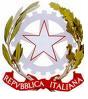 SCUOLA SECONDARIA I GRADOScheda rilevazione alunni BESAnno Scolastico  2016/2017Scuola secondaria  di ………………………………………….Classe……………………………………………….     Sezione……………………………………..Referente DSA o coordinatore di classe…………………………………………………………………..Tipologia di problema:	SVANTAGGIO LINGUISTICO: straniero di recente immigrazione 	SVANTAGGIO LINGUISTICO: straniero non di recente immigrazione che non ha raggiunto adeguate competenze linguistiche	SVANTAGGIO SOCIO – ECONOMICO - CULTURALE	DI NATURA FISICO-BIOLOGICA (alunno ospedalizzato o con patologie che comportano lunghe assenze)	DI NATURA PSICOLOGICA E/O DISAGIO COMPORTAMENTALE / RELAZIONALEDATI  RELATIVI  ALL’ALUNNODifficoltà rilevate:	Area dell’ autonomia personale 	Area del linguaggio	Area della motricità globale e fine	Area cognitiva	Area relazionale	Area dell’autonomia operativa	Sfera sociale DESCRIZIONI DEL FUNZIONAMENTO DELLE ABILITA’ STRUMENTALICARATTERISTICHE COMPORTAMENTALI E AFFETTIVO-RELAZIONALI    CARATTERISTICHE DEL PROCESSO DI APPRENDIMENTOALTRE INFORMAZIONI________________________________________________________________________________________________________________________________________________________________________________________________________________________________________________________________________________________________________________________________________________________________________________________________________________________________________________________________________________________________________________________ Casapulla, __________________                                                     Il C.d.C                                                                     ISTITUTO COMPRENSIVO “G. STROFFOLINI”Via Rimembranza Casapulla (CE)Cognome e nomeData e luogo di nascitaInformazioni dalla famiglia(comportamento, autonomia)Caratteristiche percorso didattico pregressoOsservazioni sul comportamento in classeTABELLA DI RILEVAZIONE DELLE DIFFICOLTA’(crocettare le voci interessate)TABELLA DI RILEVAZIONE DELLE DIFFICOLTA’(crocettare le voci interessate)TABELLA DI RILEVAZIONE DELLE DIFFICOLTA’(crocettare le voci interessate)AREA DELLEAUTONOMIE PERSONALIBisogni fisiologici AREA DELLEAUTONOMIE PERSONALIAlimentazione AREA DELLEAUTONOMIE PERSONALIPrassie dell’abbigliamentoAREA DELLEAUTONOMIE PERSONALICura del materialeAREA DELLEAUTONOMIE PERSONALIAltro:AREA DEL LINGUAGGIOComprensione verbaleAREA DEL LINGUAGGIOArticolazione delle paroleAREA DEL LINGUAGGIOStrutturazione della fraseAREA DEL LINGUAGGIOBalbuzieAREA DEL LINGUAGGIODifficoltà fonologicheAREA DEL LINGUAGGIOAltro: AREA MOTORIA GLOBALEE FINEImpaccio globaleAREA MOTORIA GLOBALEE FINECoordinazione motoria globaleAREA MOTORIA GLOBALEE FINECoordinazione oculo - manuale AREA MOTORIA GLOBALEE FINEAltro:AREA COGNITIVAAttenzioneAREA COGNITIVAConcentrazioneAREA COGNITIVAMemoria AREA COGNITIVALogica AREA COGNITIVAApprendimento in generaleAREA COGNITIVAOrganizzazione spazio-temporaleAREA COGNITIVAAltro: AREA EMOTIVO - RELAZIONALERelazioni con i coetanei AREA EMOTIVO - RELAZIONALERelazioni con gli adultiAREA EMOTIVO - RELAZIONALERispetto regole condiviseAREA EMOTIVO - RELAZIONALELinguaggio provocatorioAREA EMOTIVO - RELAZIONALEIsolamento AREA EMOTIVO - RELAZIONALECollaborazione AREA EMOTIVO - RELAZIONALEOpposizioneAREA EMOTIVO - RELAZIONALEPrevaricazioneAREA EMOTIVO - RELAZIONALEAtteggiamento gregarioAREA EMOTIVO - RELAZIONALEAggressività / violenzaAREA EMOTIVO - RELAZIONALETendenza alla menzognaAREA EMOTIVO - RELAZIONALEAppropriazione di oggetti altruiAREA EMOTIVO - RELAZIONALEVandalismo AREA EMOTIVO - RELAZIONALEAutolesionismo AREA EMOTIVO - RELAZIONALEDisturbi alimentari AREA EMOTIVO - RELAZIONALEComportamenti sessualizzantiAREA EMOTIVO - RELAZIONALEAltro:AREA DELL’AUTONOMIA OPERATIVAComprensione delle consegne AREA DELL’AUTONOMIA OPERATIVAEsecuzione delle procedure per eseguire un compitoAREA DELL’AUTONOMIA OPERATIVACompletamento autonomo di un compitoAREA DELL’AUTONOMIA OPERATIVAUtilizzo corretto del materiale necessario al compitoAREA DELL’AUTONOMIA OPERATIVARispetto dei tempi di esecuzioneAREA DELL’AUTONOMIA OPERATIVAAltro: SFERA SOCIALEFrequenza irregolareSFERA SOCIALERipetuti ritardiSFERA SOCIALEInadeguatezza dell’abbigliamentoSFERA SOCIALEScarsa igiene personaleSFERA SOCIALEMancanza di materiale scolasticoSFERA SOCIALEScarsa attenzione dei genitori alle richieste della scuolaSFERA SOCIALESegni di maltrattamentoSFERA SOCIALEAltro: LETTURAOsservazioneVelocitàCorrettezzaConfonde i simboliOmette grafemi e/o sillabeAggiunge e/o ripete sillabeComprensioneNecessità di rileggere consegne scritte e testiDifficoltà a comprendere testi e a lavorare sui testi scrittiScritturaOsservazioneTipologia errori,grafia:Confonde i grafemi similiOmette parti delle paroleInverte nella sequenza dei suoni all’interno delle paroleSeparazioni illeciteProduzione testi:IdeazioneStesuraRevisioneGrafiaTendenza alla macro o micrografiaDiscontinuità nel gestoOccupazione dello spazio nel foglio non adeguateDistanza tra le paroleCALCOLOOsservazioneDifficoltà: nelle scrittura  e nella lettura dei simboli matematici;nelle operazioni di calcolo (riporto, incolonnamento, prestito, ordine di esecuzione);nelle operazioni di comparazione, seriazione e classificazioneA menteDifficoltà nella memorizzazione di regole, cifre e tabelline e nel recupero dei fatti numericiDifficoltà: nelle scrittura  e nella lettura dei simboli matematici;nelle operazioni di calcolo (riporto, incolonnamento, prestito, ordine di esecuzione);nelle operazioni di comparazione, seriazione e classificazioneScrittoDifficoltà: nella scrittura dei numeri sotto dettatura; nello svolgimento delle operazioni matematicheALTRI DISTURBI ASSOCIATIOsservazioneALTRI DISTURBI ASSOCIATICollaborazione e partecipazione:Relazionalita’ con compagni:Relazionalita’ con gli adulti:Frequenza scolastica:Accettazione e rispetto delle regole:Motivazione al lavoro scolastico:Capacità organizzative:Rispetto degli impegni e delle responsabilità:Consapevolezza delle proprie difficoltà:Consapevolezza delle proprie potenzialità:Capacità di memorizzare procedure operative nelle discipline tecnico-pratiche(formule, strutture grammaticali, regole…)Capacità di immagazzinare e recuperare le  informazioni(date, definizioni, termini specifici delle discipline,……)Capacità di organizzare le informazioni (integrazione di più informazioni ed elaborazione di concetti)